V pátek 12.8.2022 byl v obci Bystrovany nalezen asi 3-4 roční stafordšírský bulteriér.Tel.: 585311841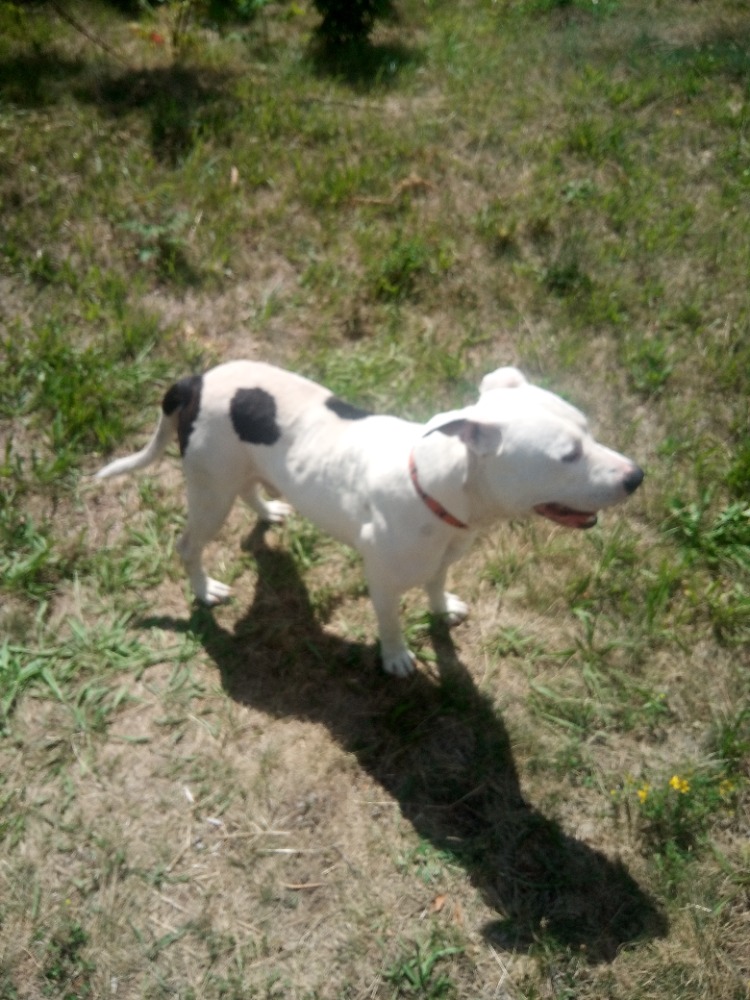 